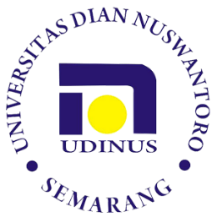 PERGURUAN TINGGI		: UNIVERSITAS DIAN NUSWANTOROFAKULTAS			: SEMUA FAKULTAS DI UNIVERSITAS DIAN NUSWANTOROPROGRAM STUDI		: SEMUA PROGRAM STUDI DI LINGKUNGAN UNIVERSITAS DIAN NUSWANTOROPERGURUAN TINGGI		: UNIVERSITAS DIAN NUSWANTOROFAKULTAS			: SEMUA FAKULTAS DI UNIVERSITAS DIAN NUSWANTOROPROGRAM STUDI		: SEMUA PROGRAM STUDI DI LINGKUNGAN UNIVERSITAS DIAN NUSWANTOROPERGURUAN TINGGI		: UNIVERSITAS DIAN NUSWANTOROFAKULTAS			: SEMUA FAKULTAS DI UNIVERSITAS DIAN NUSWANTOROPROGRAM STUDI		: SEMUA PROGRAM STUDI DI LINGKUNGAN UNIVERSITAS DIAN NUSWANTOROPERGURUAN TINGGI		: UNIVERSITAS DIAN NUSWANTOROFAKULTAS			: SEMUA FAKULTAS DI UNIVERSITAS DIAN NUSWANTOROPROGRAM STUDI		: SEMUA PROGRAM STUDI DI LINGKUNGAN UNIVERSITAS DIAN NUSWANTOROPERGURUAN TINGGI		: UNIVERSITAS DIAN NUSWANTOROFAKULTAS			: SEMUA FAKULTAS DI UNIVERSITAS DIAN NUSWANTOROPROGRAM STUDI		: SEMUA PROGRAM STUDI DI LINGKUNGAN UNIVERSITAS DIAN NUSWANTORORENCANA PEMBELAJARAN SEMESTER (RPS)RENCANA PEMBELAJARAN SEMESTER (RPS)RENCANA PEMBELAJARAN SEMESTER (RPS)RENCANA PEMBELAJARAN SEMESTER (RPS)RENCANA PEMBELAJARAN SEMESTER (RPS)RENCANA PEMBELAJARAN SEMESTER (RPS)Mata KuliahKodeRumpun Mata KuliahSKSSemesterTanggal PenyusunanPemrograman Web IIGASAL/GENAP31 Juli 2018OtorisasiDosen Pengembang RPSDosen Pengembang RPSKoordinator RMKKoordinator RMKKetua LP2KOtorisasi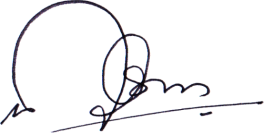 OtorisasiAbu Salam, M.KomAbu Salam, M.KomDr. Pujiono, S.Si. M.KomCapaian Pembelajaran (CP)Capaian Pembelajaran Program StudiCapaian Pembelajaran Program StudiCapaian Pembelajaran Program StudiCapaian Pembelajaran Program StudiCapaian Pembelajaran Program StudiCapaian Pembelajaran (CP)S9Menunjukkan sikap bertanggungjawab atas pekerjaan di bidang keahliannya secara mandiriMenunjukkan sikap bertanggungjawab atas pekerjaan di bidang keahliannya secara mandiriMenunjukkan sikap bertanggungjawab atas pekerjaan di bidang keahliannya secara mandiriMenunjukkan sikap bertanggungjawab atas pekerjaan di bidang keahliannya secara mandiriCapaian Pembelajaran (CP)P3Mempunyai pengetahuan  dalam mengem-bangkan algorithma/metode yang diimple-mentasikan dalam perangkat lunak berbasis komputer.Mempunyai pengetahuan  dalam mengem-bangkan algorithma/metode yang diimple-mentasikan dalam perangkat lunak berbasis komputer.Mempunyai pengetahuan  dalam mengem-bangkan algorithma/metode yang diimple-mentasikan dalam perangkat lunak berbasis komputer.Mempunyai pengetahuan  dalam mengem-bangkan algorithma/metode yang diimple-mentasikan dalam perangkat lunak berbasis komputer.Capaian Pembelajaran (CP)KU1Mampu menerapkan pemikiran logis, kritis, sistematis, dan inovatif dalam konteks pengembangan atau implementasi ilmu pengetahuan dan teknologi yang memperhatikan dan menerapkan nilai humaniora yang sesuai dengan bidang keahliannya.Mampu menerapkan pemikiran logis, kritis, sistematis, dan inovatif dalam konteks pengembangan atau implementasi ilmu pengetahuan dan teknologi yang memperhatikan dan menerapkan nilai humaniora yang sesuai dengan bidang keahliannya.Mampu menerapkan pemikiran logis, kritis, sistematis, dan inovatif dalam konteks pengembangan atau implementasi ilmu pengetahuan dan teknologi yang memperhatikan dan menerapkan nilai humaniora yang sesuai dengan bidang keahliannya.Mampu menerapkan pemikiran logis, kritis, sistematis, dan inovatif dalam konteks pengembangan atau implementasi ilmu pengetahuan dan teknologi yang memperhatikan dan menerapkan nilai humaniora yang sesuai dengan bidang keahliannya.Capaian Pembelajaran (CP)KU10Memiliki kemampuan menggunakan teknologi informasi dan komunikasi dalam pengembangan keilmuan dan implementasi bidang keahlian.Memiliki kemampuan menggunakan teknologi informasi dan komunikasi dalam pengembangan keilmuan dan implementasi bidang keahlian.Memiliki kemampuan menggunakan teknologi informasi dan komunikasi dalam pengembangan keilmuan dan implementasi bidang keahlian.Memiliki kemampuan menggunakan teknologi informasi dan komunikasi dalam pengembangan keilmuan dan implementasi bidang keahlian.Capaian Pembelajaran (CP)KK5Menguasai konsep-konsep bahasa pemrograman, serta mampu membandingkan berbagai solusi serta berbagai model bahasa pemrograman.Menguasai konsep-konsep bahasa pemrograman, serta mampu membandingkan berbagai solusi serta berbagai model bahasa pemrograman.Menguasai konsep-konsep bahasa pemrograman, serta mampu membandingkan berbagai solusi serta berbagai model bahasa pemrograman.Menguasai konsep-konsep bahasa pemrograman, serta mampu membandingkan berbagai solusi serta berbagai model bahasa pemrograman.Capaian Pembelajaran (CP)KK14Mampu menerapkan konsep dan mengembangkan program aplikasi berbasis platform untuk berbagai area.Mampu menerapkan konsep dan mengembangkan program aplikasi berbasis platform untuk berbagai area.Mampu menerapkan konsep dan mengembangkan program aplikasi berbasis platform untuk berbagai area.Mampu menerapkan konsep dan mengembangkan program aplikasi berbasis platform untuk berbagai area.Capaian Pembelajaran (CP)Capaian Pembelajaran Mata KuliahCapaian Pembelajaran Mata KuliahCapaian Pembelajaran Mata KuliahCapaian Pembelajaran Mata KuliahCapaian Pembelajaran Mata KuliahCapaian Pembelajaran (CP)M1Mahasiswa mampu menjelaskan konsep pemrograman server side berbasis web, dasar-dasar PHP dan mampu melakukan instalasi software aplikasi pendukung.Mahasiswa mampu menjelaskan konsep pemrograman server side berbasis web, dasar-dasar PHP dan mampu melakukan instalasi software aplikasi pendukung.Mahasiswa mampu menjelaskan konsep pemrograman server side berbasis web, dasar-dasar PHP dan mampu melakukan instalasi software aplikasi pendukung.Mahasiswa mampu menjelaskan konsep pemrograman server side berbasis web, dasar-dasar PHP dan mampu melakukan instalasi software aplikasi pendukung.Capaian Pembelajaran (CP)M2Mahasiswa mampu mengimplementasikan Kondisi dan Perulangan pada PHPMahasiswa mampu mengimplementasikan Kondisi dan Perulangan pada PHPMahasiswa mampu mengimplementasikan Kondisi dan Perulangan pada PHPMahasiswa mampu mengimplementasikan Kondisi dan Perulangan pada PHPCapaian Pembelajaran (CP)M3Mahasiswa mampu melakukan penanganan form, penyimpanan dan pengambilan nilai variabel.Mahasiswa mampu melakukan penanganan form, penyimpanan dan pengambilan nilai variabel.Mahasiswa mampu melakukan penanganan form, penyimpanan dan pengambilan nilai variabel.Mahasiswa mampu melakukan penanganan form, penyimpanan dan pengambilan nilai variabel.Capaian Pembelajaran (CP)M4Mahasiswa mampu menggunakan array dan manipulasi stringMahasiswa mampu menggunakan array dan manipulasi stringMahasiswa mampu menggunakan array dan manipulasi stringMahasiswa mampu menggunakan array dan manipulasi stringCapaian Pembelajaran (CP)M5Mahasiswa mampu menjelaskan dan mengoperasikan perintah sql DBMS MySQL/MariaDBMahasiswa mampu menjelaskan dan mengoperasikan perintah sql DBMS MySQL/MariaDBMahasiswa mampu menjelaskan dan mengoperasikan perintah sql DBMS MySQL/MariaDBMahasiswa mampu menjelaskan dan mengoperasikan perintah sql DBMS MySQL/MariaDBCapaian Pembelajaran (CP)M6, M7Mahasiswa mampu mengimplementasikan CRUD Mysql menggunakan bahasa pemrograman PHPMahasiswa mampu mengimplementasikan CRUD Mysql menggunakan bahasa pemrograman PHPMahasiswa mampu mengimplementasikan CRUD Mysql menggunakan bahasa pemrograman PHPMahasiswa mampu mengimplementasikan CRUD Mysql menggunakan bahasa pemrograman PHPCapaian Pembelajaran (CP)M8Mahasiswa mampu mengelola Session & cookies Mahasiswa mampu mengelola Session & cookies Mahasiswa mampu mengelola Session & cookies Mahasiswa mampu mengelola Session & cookies Capaian Pembelajaran (CP)M9Mahasiswa mampu menggunakan Object-Oriented menggunakan PHPMahasiswa mampu menggunakan Object-Oriented menggunakan PHPMahasiswa mampu menggunakan Object-Oriented menggunakan PHPMahasiswa mampu menggunakan Object-Oriented menggunakan PHPCapaian Pembelajaran (CP)M10Mahasiswa mampu menjelaskan dan mengimplementasikan MVC / HMVCMahasiswa mampu menjelaskan dan mengimplementasikan MVC / HMVCMahasiswa mampu menjelaskan dan mengimplementasikan MVC / HMVCMahasiswa mampu menjelaskan dan mengimplementasikan MVC / HMVCCapaian Pembelajaran (CP)M11, M12Mahasiswa mampu mengguanakn Framework (Ci)Mahasiswa mampu mengguanakn Framework (Ci)Mahasiswa mampu mengguanakn Framework (Ci)Mahasiswa mampu mengguanakn Framework (Ci)Capaian Pembelajaran (CP)M13Mahasiswa mampu mengelola Web Service (restFULL, jSon)Mahasiswa mampu mengelola Web Service (restFULL, jSon)Mahasiswa mampu mengelola Web Service (restFULL, jSon)Mahasiswa mampu mengelola Web Service (restFULL, jSon)Capaian Pembelajaran (CP)M14Mahasiswa mampu menyelesaikan proyek akhirMahasiswa mampu menyelesaikan proyek akhirMahasiswa mampu menyelesaikan proyek akhirMahasiswa mampu menyelesaikan proyek akhirDeskripsi SingkatMata KuliahMatakuliah ini memberikan pengetahuan konseptual dan implementatif pengembangan perangkat lunak berbasis web dan beberapa komponen pendukung. Materi yang diberikan pada perkuliahan ini meliputi pengenalan bahasa pemrograman server side scripting, interaksi aplikasi dengan basis data, konsep keamanan aplikasi serta komunikasi asingkron dengan server pada aplikasi berbasis web. Matakuliah ini memberikan pengetahuan konseptual dan implementatif pengembangan perangkat lunak berbasis web dan beberapa komponen pendukung. Materi yang diberikan pada perkuliahan ini meliputi pengenalan bahasa pemrograman server side scripting, interaksi aplikasi dengan basis data, konsep keamanan aplikasi serta komunikasi asingkron dengan server pada aplikasi berbasis web. Matakuliah ini memberikan pengetahuan konseptual dan implementatif pengembangan perangkat lunak berbasis web dan beberapa komponen pendukung. Materi yang diberikan pada perkuliahan ini meliputi pengenalan bahasa pemrograman server side scripting, interaksi aplikasi dengan basis data, konsep keamanan aplikasi serta komunikasi asingkron dengan server pada aplikasi berbasis web. Matakuliah ini memberikan pengetahuan konseptual dan implementatif pengembangan perangkat lunak berbasis web dan beberapa komponen pendukung. Materi yang diberikan pada perkuliahan ini meliputi pengenalan bahasa pemrograman server side scripting, interaksi aplikasi dengan basis data, konsep keamanan aplikasi serta komunikasi asingkron dengan server pada aplikasi berbasis web. Matakuliah ini memberikan pengetahuan konseptual dan implementatif pengembangan perangkat lunak berbasis web dan beberapa komponen pendukung. Materi yang diberikan pada perkuliahan ini meliputi pengenalan bahasa pemrograman server side scripting, interaksi aplikasi dengan basis data, konsep keamanan aplikasi serta komunikasi asingkron dengan server pada aplikasi berbasis web. Materi Pembelajaran/Pokok BahasanPengenalan server side PHP, instalasi Apache, PHP dan MySQLKondisi dan Perulangan pada PHPPenanganan Form, penyimpanan dan pengambilan nilai variabelPenggunaan Array, Manipulasi StringDBMS MySQLPHP Mysql (CRUD)Session & cookies (Autentikasi PHP)Object-Oriented PHPMVC / HMVCFramework (Ci)Web Service (restFULL, jSon)Proyek AkhirPengenalan server side PHP, instalasi Apache, PHP dan MySQLKondisi dan Perulangan pada PHPPenanganan Form, penyimpanan dan pengambilan nilai variabelPenggunaan Array, Manipulasi StringDBMS MySQLPHP Mysql (CRUD)Session & cookies (Autentikasi PHP)Object-Oriented PHPMVC / HMVCFramework (Ci)Web Service (restFULL, jSon)Proyek AkhirPengenalan server side PHP, instalasi Apache, PHP dan MySQLKondisi dan Perulangan pada PHPPenanganan Form, penyimpanan dan pengambilan nilai variabelPenggunaan Array, Manipulasi StringDBMS MySQLPHP Mysql (CRUD)Session & cookies (Autentikasi PHP)Object-Oriented PHPMVC / HMVCFramework (Ci)Web Service (restFULL, jSon)Proyek AkhirPengenalan server side PHP, instalasi Apache, PHP dan MySQLKondisi dan Perulangan pada PHPPenanganan Form, penyimpanan dan pengambilan nilai variabelPenggunaan Array, Manipulasi StringDBMS MySQLPHP Mysql (CRUD)Session & cookies (Autentikasi PHP)Object-Oriented PHPMVC / HMVCFramework (Ci)Web Service (restFULL, jSon)Proyek AkhirPengenalan server side PHP, instalasi Apache, PHP dan MySQLKondisi dan Perulangan pada PHPPenanganan Form, penyimpanan dan pengambilan nilai variabelPenggunaan Array, Manipulasi StringDBMS MySQLPHP Mysql (CRUD)Session & cookies (Autentikasi PHP)Object-Oriented PHPMVC / HMVCFramework (Ci)Web Service (restFULL, jSon)Proyek AkhirPustakaUtama :Utama :Utama :Utama :Utama :PustakaLuke Welling & Laura thomson, PHP and Mysql Web Development (5th Edition), Addison-Wesley Professional (2016)Robin Nixon, Learning PHP, MySQL & Javascript: With jQuery, CSS & HTML, O'Reilly Media (2014)Jay Blanchard, Applied jQuery Develop and Design, Peachpit Press (2012)https://www.codeigniter.com/user_guide/Luke Welling & Laura thomson, PHP and Mysql Web Development (5th Edition), Addison-Wesley Professional (2016)Robin Nixon, Learning PHP, MySQL & Javascript: With jQuery, CSS & HTML, O'Reilly Media (2014)Jay Blanchard, Applied jQuery Develop and Design, Peachpit Press (2012)https://www.codeigniter.com/user_guide/Luke Welling & Laura thomson, PHP and Mysql Web Development (5th Edition), Addison-Wesley Professional (2016)Robin Nixon, Learning PHP, MySQL & Javascript: With jQuery, CSS & HTML, O'Reilly Media (2014)Jay Blanchard, Applied jQuery Develop and Design, Peachpit Press (2012)https://www.codeigniter.com/user_guide/Luke Welling & Laura thomson, PHP and Mysql Web Development (5th Edition), Addison-Wesley Professional (2016)Robin Nixon, Learning PHP, MySQL & Javascript: With jQuery, CSS & HTML, O'Reilly Media (2014)Jay Blanchard, Applied jQuery Develop and Design, Peachpit Press (2012)https://www.codeigniter.com/user_guide/Luke Welling & Laura thomson, PHP and Mysql Web Development (5th Edition), Addison-Wesley Professional (2016)Robin Nixon, Learning PHP, MySQL & Javascript: With jQuery, CSS & HTML, O'Reilly Media (2014)Jay Blanchard, Applied jQuery Develop and Design, Peachpit Press (2012)https://www.codeigniter.com/user_guide/PustakaPendukung :Pendukung :Pendukung :Pendukung :Pendukung :Pustakahttps://www.w3schools.com/php/default.asphttp://php.net/https://www.codeigniter.com/userguide3/tutorial/index.htmlhttps://www.tutorialspoint.com/codeigniter/index.htmhttps://www.w3schools.com/php/default.asphttp://php.net/https://www.codeigniter.com/userguide3/tutorial/index.htmlhttps://www.tutorialspoint.com/codeigniter/index.htmhttps://www.w3schools.com/php/default.asphttp://php.net/https://www.codeigniter.com/userguide3/tutorial/index.htmlhttps://www.tutorialspoint.com/codeigniter/index.htmhttps://www.w3schools.com/php/default.asphttp://php.net/https://www.codeigniter.com/userguide3/tutorial/index.htmlhttps://www.tutorialspoint.com/codeigniter/index.htmhttps://www.w3schools.com/php/default.asphttp://php.net/https://www.codeigniter.com/userguide3/tutorial/index.htmlhttps://www.tutorialspoint.com/codeigniter/index.htmMedia PembelajaranPerangkat Lunak :Perangkat Lunak :Perangkat Lunak :Perangkat Keras :Perangkat Keras :Media Pembelajaran---LCD, ProyektorLCD, ProyektorTim Teaching-----Mata Kuliah SyaratPemrograman Web IPemrograman Web IPemrograman Web IPemrograman Web IPemrograman Web IMggkeSub CP MK(sebagai kemampuan akhir yang diharapkan)IndikatorKriteria & Bentuk PenilaianMetode Pembelajaran [Estimasi Waktu]Pengalaman BelajarMateri pembelajaranBobot Penilaian(1)(2)(3)(4)(5)(6)(7)1Mahasiswa mampu:Menjelaskan konsep pemrograman berbasis WEBMenjelaskan perbedaan aplikasi berbasis web dan desktopMenjelaskan teknik pemrograman PHPMenggunakan tools yang diperlukanMenggunakan variabel PHPKetepatan dalam:Menjelaskan paradigma pemrograman berbasis WEB , perbedaan Web vs Desktop dan arsitektur webInstalasi Tools dan menggunakan variabel dalam teknik pemrograman PHPKriteria : Ketepatan dan penguasaanBentuk non test :Tanya jawabKuliah, Praktikum, Diskusi dan Penyelesaian Studi Kasus[TM:4x100’]Pengenalan pemrograman server side berbasis web, dasar-dasar PHPParadigma Pemrograman berbasis WEBWeb vs DesktopArsitektur WebTools yang digunakanDasar-dasar Pemrograman PHPSequential ProgrammingModular ProgrammingPenggabungan PHP dengan HTMLVariabel PHP52Mahasiswa mampu:Menjelaskan konsep struktur kontrol dan perulangan yang ada pada syntax PHPMembedakan masing-masing teknik dan mengimplementasikan pada kasus programmingKetepatan dalam:Menjelaskan Statements dalam PHP dan model Loops dalam PHPMengimplementasikan dalam kasus programmingKriteria : Ketepatan dan penguasaanBentuk non test :Tanya jawabKuliah, Praktikum, Diskusi dan Penyelesaian Studi Kasus[TM:4x100’]Struktur kontrol dan perulangan PHPIf StatementsCode BlocksElse StatementsElseif StatementsSwitch StatementsMelakukan Komparasi StatementsWhile LoopsFor dan Foreach LoopsDo.. While LoopsImplementasi dalam kasus untuk Statements dan Loops53Mahasiswa mampu:Memanipulasi inputan form dengan menggunakan PHPMelakukan manipulasi file dengan PHPMenyimpan inputan form kedalam file.Ketepatan dalam:Memanipulasi form dan file menggunakan PHPKriteria : Ketepatan dan penguasaanBentuk non test :Tanya jawabKuliah, Praktikum, Diskusi dan Penyelesaian Studi Kasus[TM:4x100’]Penanganan Form, penyimpanan dan pengambilan nilai variabelManipulasi Input Form dengan PHPGet, Post dan Request MethodMenyimpan Inputan Form ke dalam FileImplementasi dalam Kasus54Mahasiswa mampu:Memanipulasi variabel arrayMemanipulasi stringMengimplementasikan array dan string dalam penyusunan produk aplikasiKetepatan dalam:Menggunakan array dan manipulasi string dalam penyusunan produk aplikasiKriteria : Ketepatan dan penguasaanBentuk non test :Tanya jawabKuliah, Praktikum, Diskusi dan Penyelesaian Studi Kasus[TM:4x100’]Penggunaan Array dan Manipulasi StringPengenalan ArrayIndex Numerik dan AssosiatifArray MultidimensiSorting dan pemanggilan array Formatting StringsJoining & SplittingFunctions String55Mahasiswa mampu:Memahami konsep perintah DML, DDL dan DCL pada DBMSMenggunakan perintah DML, DDL dan DCL pada kasus manajemen database. Ketepatan dalam:Memahami perintah-perintah DML, DDL dan DCL dalam konsep RDBMSMenggunakan sql syntaxKriteria : Ketepatan dan penguasaanBentuk non test :Tanya jawabKuliah, Praktikum, Diskusi dan Penyelesaian Studi Kasus[TM:4x100’]DBMS MySQLReview MySQLDDLDMLDCL106,7Mahasiswa mampu:Memahami langkah untuk mengkoneksikan basis data dengan teknik PDO pada PHPMemahami langkah menampilkan relasi data pada basis data dengan PHPKetepatan dalam:Melakukan koneksi basis data dengan PDOMelakukan operasi CRUD dengan PDOMenampilkan data dari basis data dengan berbagai macam variasiMelakukan operasi relais basis data dengan PDOKriteria : Ketepatan dan penguasaanBentuk non test :Tanya jawabKuliah, Praktikum, Diskusi dan Penyelesaian Studi Kasus[TM:8x100’]PHP MySQLKoneksi dengan PDOInput data ke MySQLTampil data dari MySQLUpdate dan hapus dataVariasi tampilan data dalam tabel dan listRelasi basis data158Mahasiswa mampu:Menjelaskan perbedaan statefull dan stateless pada aplikasi webMembedakan penggunaan cookies dan session dalam aplikasi webMembuat program yang memiliki otentikasi pengguna dengan menggunakan cookies dan session.Ketepatan dalam:Memahami penggunaan cookies dan sessionMengimplementasikan ke dalam proses Otentikasi user loginKriteria : Ketepatan dan penguasaanBentuk non test :Tanya jawabKuliah, Praktikum, Diskusi dan Penyelesaian Studi Kasus[TM:4x100’]Session & Cookies untuk OtentikasiKonsep aplikasi statefull dan statelessPerbandingan Cookies dan SessionImplementasi penggunaan Cookies & Session untuk otentikasi pengguna.109Mahasiswa mampu:Menjelaskan konsep Object Oriented pada PHPMembuat aplikasi PHP dengan teknik Object OrientedMembuat class PHP untuk melakukan manipulasi basis data.Ketepatan dalam:Memahami dan menjelaskan konsep PHP Object OrientedMembuat aplikasi dengan PHP teknik Object OrientedKriteria : Ketepatan dan penguasaanBentuk non test :Tanya jawabKuliah, Praktikum, Diskusi dan Penyelesaian Studi Kasus[TM:4x100’]Object-Oriented PHPKonsep Object Oriented dalam PHPSyntax Object Oriented dalam PHPImplementasi Object Oriented untuk akses basis data7.510Mahasiswa mampu:Menjelaskan konsep MVC / HMVCMembuat aplikasi PHP dengan teknik MVC / HMVCMenjalankan perintah DML MySQL dengan PHP menggunakan teknik MVC / HMVCKetepatan dalam:Memahami dan menjelaskan konsep MVC / HMVCMembuat aplikasi dengan teknik MVC / HMVCKriteria : Ketepatan dan penguasaanBentuk non test :Tanya jawabKuliah, Praktikum, Diskusi dan Penyelesaian Studi Kasus[TM:4x100’]MVC / HMVCKonsep MVC dalam PHPKonsep HMVC dalam PHPImpelemtasi MVC / HMVC untuk CURD database7.511,12Mahasiswa mampu:Menggunakan Library pada framework Codeigniter untuk membuat produk aplikasiKetepatan dalam:Menjelaskan Kelebihan dan kekurangan framework CI dalam PHPMenggunakan Framerok CI untuk pembuatan produk aplikasi.Kriteria : Ketepatan dan penguasaanBentuk non test :Tanya jawabKuliah, Praktikum, Diskusi dan Penyelesaian Studi Kasus[TM:8x100’]Framework CodeigniterPengenalan Framework PHP dengan CiBasic MVCRoutingForm ValidationQuery BuliderImplementasi dalam pembuatan aplikasi1513Mahasiswa mampu:Memaparkan manfaat web service pada aplikasi modernMembuat program sederhana yang menyediakan antarmuka restfullMembuat program sederhana untuk mengonsumsi restfull web service dengan jQueryKetepatan dalam memahami dan Membuat aplikasi dengan Web ServiceKriteria : Ketepatan dan penguasaanBentuk non test :Tanya jawabKuliah, Praktikum, Diskusi dan Penyelesaian Studi Kasus[TM:4x100’]Web Service dengan restfullKonsep dan kegunaan Web Service pada aplikasi berbasis webImplementasi RestFull Web Service sederhana dengan PHPKonsumsi Restfull Web Service dengan jQuery514Mahasiswa mampu:Menjelaskan langkah-langkah pembuatan aplikasiMengimplementasikan teknik yang dikuasai dalam proses penyusunan aplikasiMempresentasikan aplikasi yang telah dibuat.Ketepatan dalam membuat aplikasi dengan PHP.Kriteria : Ketepatan dan penguasaanBentuk non test :Tanya jawabKuliah, Praktikum & Diskusi[TM:4x100’]Implementasi pembuatan produkPembuatan project / produk secara utuh.10UJIAN AKHIR SEMESTERUJIAN AKHIR SEMESTERUJIAN AKHIR SEMESTERUJIAN AKHIR SEMESTERUJIAN AKHIR SEMESTERUJIAN AKHIR SEMESTERCatatan :[1]. TM : tatap Muka[2]. [TM:4x100’] : Kuliah tatap muka 1 kali (minggu) x 4 sks x 100 menit=400 menit[3]. RPS : Rencana Pembelajaran Semester, RMK : Rumpun Mata Kuliah, LP2K : Lembaga Pengembangan Pembelajaran dan Kurikulum